МЕЖДУНАРОДНЫЕ ДНИ И НЕДЕЛИ 2024 ГОДА1 января  Всемирный день мира (День всемирных молитв о мире) (катол.) 4 января  Всемирный день азбуки Брайля (ООН) 11 января  Международный день «спасибо» 21 января  Международный день объятий 26 января  Международный день без Интернета 27 января  Международный день памяти жертв холокоста (ООН) 4 февраля  Всемирный день борьбы против рака (ВОЗ) 11 февраля  Международный день женщин и девочек в науке (ООН) 14 февраля  День святого Валентина 17 февраля  Международный день спонтанного проявления доброты 20 февраля  Всемирный день социальной справедливости (ООН) 21 февраля  Международный день родного языка (ЮНЕСКО) 3 марта  Всемирный день дикой природы (ООН) 3 марта  Всемирный день писателя 8 марта  Международный женский день (ООН) 20 марта  Международный день счастья (ООН) 21 марта  Всемирный день поэзии (ЮНЕСКО) 1 апреля  Международный день птиц 1 апреля  День смеха 2 апреля  Международный день детской книги (IBBY) 7 апреля  Всемирный день здоровья (ВОЗ) 11 апреля  Международный день освобождения узников  фашистских концлагерей 22 апреля  Международный день Матери-Земли (ООН) 23 апреля  Всемирный день книг и авторского права 26 апреля  Международный день памяти о Чернобыльской катастрофе (ООН) 6-12 мая  Глобальная неделя безопасности дорожного движения ООН 7 мая  День Весак 8–9 мая  Дни памяти и примирения, посвящённые погибшим во Второй мировой войне (ООН)  15 мая  Международный день семей (ООН) 15 мая  Всемирный день памяти жертв СПИДа 22 мая  Международный день биологического разнообразия (ООН) 31 мая  Всемирный день без табака (ВОЗ) 1 июня  Международный день защиты детей (МДФЖ) 1 июня  Всемирный день родителей (ООН) 5 июня  Всемирный день охраны окружающей среды (ЮНЕП; ООН) 9 июня  Международный день друзей 26 июня  Международный  день  борьбы  со  злоупотреблением  наркотическими средствами и их незаконным оборотом (ООН) 30 июля  Международный день дружбы (ООН) 8 августа  Всемирный день кошек 12 августа  Международный день молодёжи (ООН) 1 сентября  День знаний 9 сентября  Всемирный день красоты (СИДЕСКО) 22 сентября  Всемирный день без автомобиля 1 октября  Международный день пожилых людей (ООН)  4 октября  Всемирный день защиты животных (День животных) 5 октября  Всемирный день учителя (ЮНЕСКО) 7 октября  Всемирный день улыбки 11 октября  Международный день девочек (ООН) 15 октября  Международный день сельских женщин (ООН) 24 октября  Международный день школьных библиотек 13 ноября  Всемирный день доброты 15 ноября (третье воскресенье ноября) Всемирный  день  памяти  жертв  дорожно-транспортных  происшествий (ВОЗ) 19 ноября (третий четверг ноября) Международный день отказа от курения (ВОЗ) 20 ноября  Всемирный день ребёнка (ООН) 1 декабря  Всемирный день борьбы со СПИДом (ООН) 3 декабря  Международный день инвалидов (ООН) 10 декабря  День прав человека (ООН) 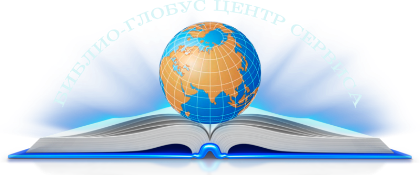 ДАТЫ БЕЛАРУСКАГА I КРАЯЗНАЎЧАГА КАЛЕНДАРАУ 2024 годзе спаўняецца:1050 гадоў з часу першага ўпамінання                                                                г. БРЭСТА ў «Аповесці мінулых гадоў» (пад 1019)260 гадоў з часу пабудовы ГАРАДЗІШЧАНСКАЙ КРЫЖАЎЗВІЖАНСКАЙ ЦАРКВЫ (Баранавіцкі р-н; 1764), помніка драўлянага дойліцства з рысамі рэтраспектыўна-рускага стылю, унесенай у Дзяржаўны спіс  гісторыка-культурных каштоўнасцей Рэспублікі Беларусь100 гадоў з часу пабудовы БАРАНАВІЦКАГА КРЫЖАЎЗВІЖАНСКАГА КАСЦЁЛА (г. Баранавічы; 1924), помніка драўлянага дойліцства з рысамі неаготыкі і мадэрну, унесенага ў Дзяржаўны спіс гісторыка- культурных каштоўнасцей Рэспублікі Беларусь85     гадоў з часу стварэння ААТ «БАРАНАВІЦКАЯ АБУТКОВАЯ ФАБРЫКА» (г. Баранавічы; 1939)80   гадоў з часу заснавання ААТ «БАРАНАВІЦКАЯ ШВЕЙНАЯ ФАБРЫКА», у складзе канцэрна «Беллегпрам» (г. Баранавічы; 1944) 80   гадоў з часу заснавання ААТ «БАРАНАВІЦКІ МАЛОЧНЫ КАМБІНАТ», які ўваходзіць у склад холдынга «Брэстмясамалпрам»                                  (г. Баранавічы; 1944)45 гадоў з часу заснавання ЧЫРВОНАЙ КНІГІ РЭСПУБЛІКІ БЕЛАРУСЬ (1979), афіцыйнага дакумента, які змяшчае звесткі пра віды рэдкіх жывёл і раслін на тэрыторыі БеларусіСТУДЗЕНЬДАТЫ РОССИЙСКОГО И ЗАРУБЕЖНОГО КАЛЕНДАРЯЯНВАРЬКНИГИ-ЮБИЛЯРЫ 2024Мировая литература530 лет (1494) сатирической поэме "Корабль дураков" С. Брандта 490 лет (1534) первой публикации «Баллада о Робин Гуде» 420 лет (1604) драме "Отелло" У. Шекспира 355 лет (1669) комедии "Тартюф" Ж.Б. Мольера 305 лет (1719) со времени публикации повести «Робинзон Крузо» Д. Дефо 265 лет (1759) со времени публикации повести "Кандид, или Оптимизм" Вольтера 250 лет (1774) сентиментальному роману "Страдания юного Вертера" И. Гете 240 лет (1784) пьесе "Женитьбе Фигаро" Пьера Огюстена де Бомарше 235 лет (1789) автобиографическому произведению "Исповедь" французского философа Ж. Ж. Руссо 220 лет (1804) роману "Вильгельм Телль" Фридриха Шиллера 205 лет (1819) повести «Крошка Цахес по прозванию Циннобер» Э.-Т. Гофмана 205 лет (1819) со времени публикации романа «Айвенго» Вальтера Скотта 185 лет (1839) роману "Приключения Оливера Твиста" Ч. Диккенса 180 лет (1844) со времени публикации романа «Три мушкетера» А. Дюма 200 лет (1824) роману в стихах "Дон Жуан" Дж.Г.Байрона 180 лет (1844) роману "Графиня Рудольштадт" Ж. Санд 160 лет (1864) роману «Путешествие к центру Земли» Жюля Верна 155 лет (1869) со времени публикации романа "Человек, который смеётся" В. Гюго 155 лет (1869) научно-фантастическому роману «20000 лье под водой» Ж. Верна 150 лет (1874) приключенческому роману «Таинственный остров» Ж. Верна 150 лет (1874) со времени издания романа «Девяносто третий год» В. Гюго 150 лет (1874) историческому роману «Спартак» Р.Джованьоли 140 лет (1884) со времени публикации романа "Приключения Гекльберри Финна" М. Твена 135 лет (1889) юмористической повести «Трое в лодке, не считая собаки» Джером К. Джерома 120 лет (1904) сатирической повести «Короли и капуста» О.Генри 120 лет (1904) фантастическому роману «Пища богов» Г. Уэлса 120 лет (1904) со времени написания романа "Морской волк" Д. Лондона 115 лет (1909) со времени издания романа «Мартин Иден» Д.Лондона) 95 лет (1929) роману "На Западном фронте без перемен" Э. М. Ремарка 95 лет (1929) роману "Прощай, оружие!" Э. Хемингуэя 85 лет (1939) со дня издания романа "Планета людей" А. де Сент-Экзюпери 70 лет (1954) со времени издания романа «Время жить и время умирать» Э.М.Ремарка 65 лет (1959) со времени выхода романа "Особняк" У.Фолкнера 65 лет (1959) со времени первой публикации романа «Жизнь взаймы» Э.М.Ремарка Русская литература535 лет (1489) воспроизведению в летописном своде путевых записей "Хождение за три моря" А. Никитина 460 лет (1564) со времени выхода в свет первой печатной книги "Апостол" 450 лет (1574) первому печатному учебнику «Азбука» И. Фёдорова 255 лет (1769) комедии Д. И. Фонвизина "Бригадир" 215 лет (1809) первой публикации «Басен» И. А. Крылова 210 лет (1814) сочинению «Воспоминания в Царском Селе», А.Пушкина 200 лет (1824) комедии "Горе от ума" А. С. Грибоедова 200 лет (1824) поэме "Цыганы" А. С. Пушкина 195 лет (1829) со дня завершения публикация «Истории государства Российского» Николая Михайловича Карамзина (12 том ) 190 лет (1834) исторической монографии «История Пугачёвского бунта» и повести «Пиковая дама» А.С.Пушкина 185 лет (1839) со времени написания поэмы «Мцыри» М. Ю. Лермонтова 175 лет (1849) повести «Неточка Незванова» Ф.М. Достоевского 175 лет (1849) комедии «Свои люди – сочтёмся!» А.Н. Островского 170 лет (1854) со времени публикации повести И. С. Тургенева «Муму» 170 лет (1854) повести «Отрочество» Л.Н.Толстого 165 лет (1859) со времени первой постановки на сцене драмы «Гроза» А.Н. Островского 165 лет (1859) со времени выхода романа "Дворянское гнездо" И. Тургенева 165 лет (1859) со времени выхода романа И.А. Гончарова «Обломов» 165 лет (1859) повести «Дядюшкин сон» Ф.М.Достоевского160 лет (1864) поэме "Железная дорога" Н. А. Некрасова 155 лет (1869) со времени завершения публикации романа «Война и мир» Л.Н.Толстого 155 лет (1869) со времени написания романа "Обрыв" И. Гончарова 155 лет (1869) сатирическому роману-хроники «История одного города» Салтыкова-Щедрина М.Е. 145 лет (1879) со времени первой публикации романа «Братья Карамазовы» Ф.М. Достоевского 125 лет (1899) со дня первой публикации романа «Фома Гордеев» А. М. Горький 125 лет (1899) со времени публикации рассказа «Дама с собачкой» А. П. Чехов 125 лет (1899) роману «Воскресение» Л.Н.Толстого 120 лет (1904) "Стихам о Прекрасной даме" А. Блока 120 лет (1904) комедии "Вишневый сад" А. П. Чехова 120 лет (1904) со времени публикации повести «Хаджи-Мурат» Л. Н. Толстого 120 лет (1904) рассказу «Человек» и пьесе «Дачники» А. М. Горького 110 лет (1914) сборнику "Чётки" А. Ахматовой 100 лет (1924) со времени выхода романа "Города и годы" К.Федина 100 лет (1924) повести «Сорок первый» Б. А.Лавренёва 95 лет (1929) повести "Красное дерево" Б. Пильняка 90 лет (1934) повести "Колхида" К. Паустовского 90 лет (1934) роману "Как закалялась сталь" Н. Островского 85 лет (1939) со времени выхода повести «Мещёрская сторона» К. Г. Паустовского 85 лет (1939) историческому роману «Чингисхан» В.Яна 75 лет (1949) со времени издания Словаря русского языка С. И. Ожегова 75 лет (1949) роману «Весна на Одере» Э. Казакевича 70 лет (1954) со времени публикации романа Д. Гранина "Искатели" 65 лет (1959) со времени публикации романа Аркадия и Бориса Стругацких "Страна багровых туч" 65 лет (1959) со времени начала публикации романа «Живые и мёртвые» К. М. Симонова 65 лет (1959) со времени издания книги С. С. Смирнова «Брестская крепость» 60 лет (1964) со времени издания романа К. М. Симонова "Солдатами не рождаются" 60 лет (1964) со времени издания повести «Будьте готовы, ваше высочество!» Л. А. Кассиля 60 лет (1964) со времени первой публикации социально-фантастической повести «Трудно быть богом» братьев Стругацких 60 лет (1964) роману «Повторение пройденного» С.Баруздина 55 лет (1969) со времени публикации повести «А зори здесь тихие…» Б. Л. Васильева 55 лет (1969) со времени издания романа «Горячий снег» Ю. В. Бондарева 50 лет (1974) со времени создания повести «В списках не значился» Б. Л. Васильева 50 лет (1974) со времени первой публикации повести «Волчья стая» В.Быкова 50 лет (1974) повести российского писателя В. Распутина "Живи и помни" 30 лет (1994) со времени написания романа Д. Гранина «Бегство в Россию» Книги для детей195 лет (1829) со времени издания повести Антония Погорельского «Чёрная курица, или Подземные жители» 190 лет (1834) со времени выхода сказки П. П. Ершова «Конёк-Горбунок» 190 лет (1834) сказкам: «Сказка о золотом петушке», «Сказка о мёртвой царевне и семи богатырях» А.С. Пушкина. Завершён цикл сказок (1830–1834) 190 лет (1834) сказке "Городок в табакерке" В. Ф. Одоевского 180 лет (1844) сказке «Снежная королева» Х. К. Андерсена 175 лет (1849) сказке «Оле-Лукойе» Х.К.Андерсена 160 лет (1864) азбуке и первой книге для чтения «Родное слово» К.Д. Ушинского 130 лет (1894) со времени завершения работы над сказками «Книга джунглей» Р. Дж. Киплинга 110 лет (1914) повести «Детство» А.М. Горького 105 лет (1919) со времени издания сказки «Крокодил» К. И. Чуковского 100 лет (1924) со времени публикации сказок «Лесные домишки», «Чей нос лучше?», «Чьи это ноги?», «Кто чем поёт?» В. В. Бианки 100 лет (1924) сказке «Муха Цокотуха» К. И. Чуковского (первое название «Мухина свадьба») 100 лет (1924) сказочной повести «Три толстяка» Ю. К.Олеши 95 лет (1929) сказке «Айболит» К.И.Чуковского 90 лет (1934) со времени публикации сказочной повести "Мэри Поппинс" Памелы Трэверс 85 лет (1939) сказочной повести "Волшебник изумрудного города" А. М. Волкова 85 лет (1939) со времени публикации сказов «Малахитовая шкатулка» П.П.Бажова 85 лет (1939) повести «Дикая собака Динго, или повесть о первой любви» Р. И. Фраермана 85 лет (1939) со времени публикации рассказа «Чук и Гек» А. П. Гайдара 80 лет (1944) со времени выхода романа» Два капитана» В. А. Каверина 80 лет (1944) повести "Дорогие мои мальчишки" Л.А.Кассиля 80 лет (1944) со времени публикации сборника рассказов и сказок «Волшебное слово» В. А. Осеевой 75 лет (1949) со времени издания сборника «Стихи детям» Агнии Барто 75 лет (1949) повести «Весёлая семейка» Н. Н. Носова 75 лет (1949) повести «Улица младшего сына» Л. Кассиля и М. Поляновского 70 лет (1954) повести «Приключения Незнайки и его друзей» Н. Н. Носова 70 лет (1954) фентезийному роману-эпопеи «Властелин колец» Д.Толкиена 65 лет (1959) со времени написания «Денискиных рассказов» В. Ю. Драгунского 65 лет (1959) со времени публикации повести «Динка» В. А. Осеевой 50 лет (1972–1974) со времени издания трилогии «Мальчик со шпагой» В. П. Крапивина 45 лет (1979) со времени выхода сборника стихов, сказок и пьес "Считалия" Б. Заходера 45 лет (1979) повести «Трое с площади Карронад» В.Крапивина40 лет (1984) сказке «Разговорчивая пещера» Б.В.Заходера 20 лет (2004) романам "Таня Гроттер и ботинки кентавра" и "Таня Гроттер и колодец Посейдона" Дмитрия ЕмцаДЛЯ ЗАПИСЕЙ______________________________________________________________________________________________________________________________________________________________________________________________________________________________________________________________________________________________________________________________________________________________________________________________________________________________________________________________________________________________________________________________________________________________________________________________________________________________________________________________________________________________________________________________________________________________________________________________________________________________________________________________________________________________________________________________________________________________________________________________________________________________________________________________________________________________________1НОВЫ ГОД1105 гадоў з дня абвяшчэння БЕЛАРУСКАЙ САВЕЦКАЙ САЦЫЯЛІСТЫЧНАЙ РЭСПУБЛІКІ (БССР), саюзнай дзяржавы ў складзе СССР (1919-1991)495 гадоў з дня нараджэння ІВАНА КІРЭЕВІЧА СЯРКОВА (1929, Гомельскі р-н - 1998), пісьменніка455 гадоў з дня нараджэння АНАТОЛЯ РАСЦІСЛАВАВІЧА БЕНЗЕРУКА (1969, Лунінецкі р-н), пісьменніка, краязнаўца7РАСТВО ХРЫСТОВА (праваслаўнае Раство)8100 гадоў з дня нараджэння АЛЕСЯ САВІЦКАГА (АЛЯКСАНДРА АНУФРЫЕВІЧА; 1924, г. Полацк - 2015), пісьменніка, лаўрэата прэміі Ленінскага камсамола Беларусі (1970), Дзяржаўнай прэміі Беларусі імя Якуба Коласа (2002), кавалера ордэнаў «Знак Пашаны» і Францыска Скарыны890 гадоў з дня нараджэння МІКАЛАЯ КАНСТАНЦІНАВІЧА ЧАРТКО (1934, Баранавіцкі р-н), вучонага-географа, глебазнаўца870 гадоў з часу ліквідацыі на падставе Загада Прэзідыўма Вярхоўнага Савета БССР БАРАНАВІЦКАЙ I ПІНСКАЙ АБЛАСЦЕЙ, тэрыторыя якіх увайшла ў склад Брэсцкай вобласці (1954)17120 гадоў з дня нараджэння АЛЕСЯ ЯКІМОВІЧА (АЛЯКСАНДРА ІВАНАВІЧА; 1904, Уздзенскага р-н - 1979), пісьменніка, аднаго з заснавальткаў беларускай дзщячай літаратуры, заслужанага дзеяча культуры Беларусі, лаўрэата Дзяржаўнай прэміі Беларусі (1974)1760 гадоў з дня нараджэння АНДРЭЯ МІХАЙЛАВІЧА ФЕДАРЭНКІ (1964, Мазырскі р-н), пісьменніка, лаўрэата Літаратурнай прэміі імя I. Мележа (1995), прэміі імя Е. Гедройца (2011)ЛЮТЫ4125 гадоў з дня нараджэння РЫГОРА МАЦВЕЕВІЧА ЛІНЬКОВА (1899-1961), аднаго з кіраўнікоў партызанскага руху ў Пінскай і Баранавіцкай абласцях у Вялікую Айчынную вайну, Героя Савецкага Саюза (1943)6110 гадоў з дня нараджэння АРКАДЗЯ АЛЯКСАНДРАВІЧА КУЛЯШОВА (1914, Касцюковіцкі р-н - 1978), паэта, перакладчыка, сцэнарыста, народнага паэта Беларусі, заслужанага работніка культуры Украіны, лаўрэата Дзяржаўнай прэміі СССР (1946, 1949), Дзяржаўнай прэміі Беларусі імя Янкі Купалы (1970), прэміі Ленінскага камсамола Беларусі (1968), кавалера ордэна Леніна (двойчы)8110 гадоў з дня нараджэння ВАЛЯНЦІНА ПАЎЛАВІЧА ТАЎЛАЯ (1914, г. Баранавічы -1947), паэта, літаратуразнаўца, дзеяча нацыянальна-вызваленчага руху ў Заходняй Беларусі15ДЗЕНЬ ПАМЯЦІ ВОІНАЎ-ІНТЭРНАЦЫЯНАЛІСТАЎ23ДЗЕНЬ АБАРОНЦАЎ АЙЧЫНЫ I ЎЗБРОЕНЫХ СІЛ РЭСПУБЛІКІ БЕЛАРУСЬ24160 гадоў з дня нараджэння СТАНІСЛАВА КАРПОВІЧА (1864, Баранавіцкі р-н - 1921), педагога, грамадскага дзеяча, асветнікаСАКАВІК195 гадоў з дня нараджэння ЕЎДАКІІ ЯКАЎЛЕЎНЫ ЛОСЬ (1929, Ушацкі р-н - 1977), паэтэсы8ДЗЕНЬ ЖАНЧЫН1450 гадоў з часу ўводу ў эксплуатацыю БАРАНАВ1ЦКАГА ЗАВОДА АЎТАМАТЫЧНЫХ ЛІНІЙ, рэспубліканскага ўнітарнага прамысловага прадпрыемства Беларускай чыгункі (г. Баранавічы; 1974)1530 гадоў з часу прыняцця КАНСТЫТУЦЫІ РЭСПУБЛІКІ БЕЛАРУСЬ, асноўнага закона дзяржавы, юрыдычнай базы ўсяго заканадаўства (1994)15ДЗЕНЬ КАНСТЫТУЦЫ12890 гадоў з дня нараджэння КАСТУСЯ ЦВІРКІ (КАНСТАНЦІНА АЛЯКСЕЕВІЧА;	1934, Старадарожскі р-н), паэта, перакладчыка, фалькларыста, этнографа31ВЯЛІКДЗЕНЬ ПА КАЛЕНДАРЫ КАТАЛІЦКАЙ КАНФЕСІІКРАСАВІК2ДЗЕНЬ ЯДНАННЯ НАРОДАЎ БЕЛАРУСІ I РАСІІ495 гадоў з дня нараджэння ВЯЧАСЛАВА МІКАЛАЕВІЧА МАРОЗАВА (1929, г. Іванава, Расія – 2002), журналіста, пісьменніка, заслужанага работніка культуры Беларусі6120 гадоў з дня нараджэння МІКОЛЫ ХВЕДАРОВІЧА (МІКАЛАЯ ФЕДАРАВІЧА ЧАРНУШЭВІЧА; 1904, г. Капыль – 1981), паэта, празаіка, перакладчыка26ДЗЕНЬ ЧАРНОБЫЛЬСКАЙ ТРАГЕДЫІ (1986)МАЙ1СВЯТА ПРАЦЫ190 гадоў з дня нараджэння МІКОЛЫ КОРЗУНА (М1КАЛАЯ ПАЎЛАВІЧА; 1934, Салігорскі р-н - 1995), пісьменніка5ДЗЕНЬ ДРУКУ5ВЯЛІКДЗЕНЬ ПА КАЛЕНДАРЫ ПРАВАСЛАЎНАЙ КАНФЕСІІ6120 гадоў з дня нараджэння ПАЎЛЮКА ТРУСА (ПАЎЛА АДАМАВІЧА; 1904, Уздзенскі р-н - 1929), паэта, аўтара лірыка-гераічных і фальклорна-рамантычных паэм, вершаў9ДЗЕНЬ ПЕРАМОГІ950 гадоў з дня нараджэння ВЯЧАСЛАВА ВАСІЛЬЕВІЧА БАНДАРЭНКІ (1974), пісьменніка, журналіста, кінасцэнарыста, радыё- і тэлевядучага, лаўрэата Міжнароднай прэміі імя А. С. Папова «Бог эфира» у намінацьп «Вядучы» (2003), лаўрэата прэміі Прэзідэнта Рэспублікі Беларусь «За духоўнае адраджэнне» (2011)12ДЗЕНЬ ДЗЯРЖАЎНАГА СЦЯГА, ДЗЯРЖАЎНАГА ГЕРБА I ДЗЯРЖАЎНАГА ГІМНА РЭСПУБЛІКІ БЕЛАРУСЬ (другая нядзеля мая)14РАДАЎНІЦА15ДЗЕНЬ СЯМ'І1860 гадоў з дня нараджэння НАТАЛЛІ МІКАЛАЕЎНЫ БАТРАКОВАЙ (АРАХОЎСКАЙ; 1964, г. Бялынічы), пісьменніцы, брэнд-персоны года ў намінацыі «Культура» (2012)1980 гадоў з часу стварэння ДЗЯРЖАЎНАГА ЛІТАРАТУРНАГА МУЗЕЯ ЯНКІ КУПАЛЫ (г. Мінск; 1944), лаўрэата спецыяльнай прэміі Прэзідэнта Рэспублікі Беларусь (2012)ЧЭРВЕНЬ170 гадоў з дня нараджэння АЛЕСЯ АСТАШОНКА (АЛЯКСАНДРА МІКАЛАЕВІЧА; 1954, г. Мінск - 2004), празаіка, перакладчыка, сцэнарыста5ДЗЕНЬ АХОВЫ НАВАКОЛЬНАГА АСЯРОДДЗЯ1570 гадоў з дня нараджэння ІВАНА ІВАНАВІЧА КРУКА (1954, Чэрвеньскі р-н), вучонага-фалькларыста, культуролага, педагога19100 гадоў з дня нараджэння ВАСІЛЯ ЎЛАДЗІМІРАВІЧА БЫКАВА (1924, Ушацкі        р-н - 2003), пісьменніка, грамадскага дзеяча, народнага пісьменніка Беларусі, лаўрэата Літаратурнай прэміі імя Якуба Коласа (1964), Дзяржаўнай прэміі СССР (1974), Дзяржаўнай прэміі Беларусі імя Якуба Коласа (1978), Ленінскай прэміі (1986), рассійскай прэміі «Трыўмф» (1999), Героя Сацыялістычнай Працы (1984)22ДЗЕНЬ УСЕНАРОДНАЙ ПАМЯЦІ АХВЯР ВЯЛІКАЙ АЙЧЫННАЙ ВАЙНЫ I ГЕНАЦЫДУ  БЕЛАРУСКАГА НАРОДА2380 гадоў з пачатку правядзення БЕЛАРУСКАЙ АПЕРАЦЫІ «БАГРАЦІЁН» (1944), адной з буйнейшых стратэгічных наступальных аперацый Савецкай арміі ў Вялікую Айчынную вайну2770 гадоў з дня нараджэння ПАЎЛА АРКАДЗЕВІЧА МАРЦІНОВІЧА (1954, г. Мінск), паэта, перакладчыка2760 гадоў з дня нараджэння АЛЕГА МІКАЛАЕВІЧА ВАРВАШЭНІ (1964, г. Баранавічы), скульптара30ДЗЕНЬ МОЛАДЗІ (апошняя нядзеля чэрвеня)30120 гадоў з дня нараджэння ВАСІЛЯ ІВАНАВІЧА КАРОБКІНА (1904?), аднаго з караўнікоў партызанскага руху ў Баранавіцкай вобласці ў Вялікую Айчынную вайну                               ЛІПЕНЬ80 гадоў з часу ВЫЗВАЛЕННЯ БЕЛАРУСІ АД НЯМЕЦКА-ФАШЫСЦКІХ ЗАХОПНІКАЎ У ВЯЛІКУЮ АЙЧЫННУЮ ВАЙНУ (1944)3ДЗЕНЬ НЕЗАЛЕЖНАСЦІ РЭСПУБЛІКІ БЕЛАРУСЬ (ДЗЕНЬ РЭСПУБЛІКІ)380 гадоў з часу вызвалення г. МІНСКА ад нямецка-фашысцкіх захопнікаў (1944)6115 гадоў з дня нараджэння СЯРГЕЯ ІВАНАВІЧА ГРЫЦАЎЦА (1909, Баранавіцкі  р-н - 1939), лётчыка, удзельніка вайны ў 1спаніі 1936-1939 гг., першага двойчы Героя Савецкага Саюза (люты і жнівень 1939 г.1680 гадоў з часу правядзення ПАРТЫЗАНСКАГА ПАРАДА (г. Мінск; 1944), які адбыўся ў гонар вызвалення сталіцы Беларусі ад нямецка-фашысцкіх захопнікаў і баявых заслуг партызан2880 гадоў з часу ВЫЗВАЛЕННЯ г. БРЭСТА ад нямецка-фашысцкіх захопшкаў (1944)ЖНІВЕНЬ1095 гадоў з дня нараджэння АЛЕСЯ СТАВЕРА (АЛЯКСАНДРА СЯРГЕЕВІЧА; 1929, Докшыцкі р-н – 1995), паэта, празаіка, драматурга1485 гадоў з дня нараджэння ГЕОРГІЯ СЦЯПАНАВІЧА ТАМАШЭВІЧА (1939, Нясвіжскі р-н), паэта, заслужанага журналіста Беларускага саюза журналістаў, старшыні Брэсцкай абласной арганізацыі Беларускага саюза журналістаў (2003-2014)3070 гадоў з дня нараджэння АЛЯКСАНДРА РЫГОРАВІЧА ЛУКАШЭНКІ (1954, г. п. Копысь, Аршанска р-н), Прэзідэнта Рэспублікі Беларусь, Галоўнакамандуючага Узброенымі Саламі Рэспублікі Беларусь, Старшыні Савета Бяспекі Рэспублікі Беларусь, Старшыні Вышэйшага Дзяржаўнага Савета Саюзнай дзяржавы3180 гадоў з часу заснавання БРЭСЦКАЙ АБЛАСНОЙ КАМІСІІ САДЗЕЙНІЧАННЯ (1944) у рабоце Надзвычайнай дзяржаўнай камісіі па ўстанаўленні і расследаванні злачынстваў нямецка-фашысцкіх захопнікаў і іх саўдзельнікаў і прычыненага імі ўрону грамадзянам, калгасам, грамадскім арганізацыям, дзяржаўным прадпрыемствам і ўстановам СССР па Брэсцкай вобласціВЕРАСЕНЬ1ДЗЕНЬ ВЕДАЎ1ДЗЕНЬ БЕЛАРУСКАГА ПІСЬМЕНСТВА (першая нядзеля верасня) 15ДЗЕНЬ БІБЛІЯТЭК17ДЗЕНЬ НАРОДНАГА АДЗІНСТВА1785 гадоў з часу УЗ'ЯДНАННЯ ЗАХОДНЯЙ БЕЛАРУСІ З БССР (1939) 2555 гадоў з дня нараджэння СЯРГЕЯ МІХАЙЛАВІЧА КАВАЛЬЧЫКА (1969,                       г. Баранавічы), рэжысёра, педагога, заслужанага дзеяча мастацтваў БеларусіКАСТРЫЧНІК95 гадоў з часу адкрыцця БАРАНАВІЦКАГА КРАЯЗНАЎЧАГА МУЗЕЯ (1929)1ДЗЕНЬ ПАЖЫЛЫХ ЛЮДЗЕЙ6ДЗЕНЬ НАСТАЎН1КА (першая нядзеля кастрычніка)775 гадоў з дня нараджэння УЛАДЗІМІРА АЛЯКСАНДРАВІЧА ПАВЯДАЙЛЫ (1949, Баранавіцкі р-н), вучонага-фізіка, лаўрэата Дзяржаўнай прэміі Беларусі (1998)1095 гадоў з дня нараджэння МАРАТА ІВАНАВІЧА КАЗЕЯ (1929, Дзяржынскі раён – 1944), піянера-партызана ў Вялікую Айчынную вайну, Героя Савецкага Саюза (1965)13ДЗЕНЬ РАБОТНІКАЎ КУЛЬТУРЫ (другая нядзеля кастрычніка)14ДЗЕНЬ МАЦІ21ДЗЕНЬ БАЦЬКІ2575 гадоў з дня нараджэння МІХАІЛА ВАСІЛЕВІЧА СІТКЕВІЧА (1949, г. Баранавічы), вучонага ў галіне матэрыялазнаўствЛІСТАПАД100 гадоў з пачатку выдання штомесячнага масава-палітычнага і літаратурна-мастацкага часопіса «АЛЕСЯ» (Мінск; 1924)2ДЗЕНЬ ПАМЯЦІ7ДЗЕНЬ КАСТРЫЧНІЦКАЙ РЭВАЛЮЦЫІ1090 гадоў з дня нараджэння ІВАНА СЦЯПАНАВІЧА КУРБЕКІ (1934, Баранавіцкі р-н - 2009), паэта, лггаратуразнаўца, музеязнаўца1195 гадоў з дня нараджэння ЛЕАНІДА МІХАЙЛАВІЧА СУШЧЭНІ (1929, Баранавіцкі р-н - 2015), вучонага ў галіне заалогіі, гідрабіялогіі, акадэміка НАН Беларускай і Расійскай АН, замежнага члена Польскай і Літоўскай АН, заслужанага дзеяча навукі Беларусі1275 гадоў з дня нараджэння СЯРГЕЯ АНАТОЛЕВІЧА ЯЦКЕВІЧА (1949,                               г.Баранавічы), вучонага-філосафа, культуролага, сацыёлага30125 гадоў з дня нараджэння МІХАСЯ ЛЫНЬКОВА (МІХАІЛА ЦІХАНАВІЧА; 1899, Вщебскі р-н - 1975), пісьменніка, літаратуразнаўца, грамадскага дзеяча, народнага пісьменніка Беларусі акадэміка НАН Беларусі імя Якуба Коласа (1968), узнагароджанага трыма ордэнамі ЛенінаСНЕЖАНЬ100 гадоў з пачатку выдання літаратурна-мастацкага часопіса для дзяцей і падлеткаў «БЯРОЗКА» (1924)3ДЗЕНЬ ІНВАЛІДАЎ РЭСПУБЛІКІ БЕЛАРУСЬ485 гадоў з часу ўтварэння БРЭСЦКАЙ ВОБЛАСЦІ (1939)10ДЗЕНЬ ПРАВОЎ ЧАЛАВЕКА20125 гадоў з дня нараджэння ЎЛАДЗІМІРА ЗЯНОНАВІЧА ЦАРУКА (1899, Карэліцкі р-н - 1957), аднаго з арганізатараў і кіраўнікоў падполля і партызанскага руху ў Баранавіцкай вобласці ў Вялікую Айчынную вайну, Героя Савецкага Саюза (1944)2190 гадоў з дня нараджэння ІВАНА ГАЎРЫЛАВІЧА ЧЫГРЫНАВА (1934, Касцюковіцкі р-н - 1996), пісьменніка, перакладчыка, публіцыста, драматурга, грамадскага дзеяча, народнага пісьменніка Беларусі25РАСТВО ХРЫСТОВА (каталіцкае Раство)25180 гадоў з дня нараджэння ВАСІЛЯ ІСАКАВІЧА ТАЛАША (1844, Петрыкаўскі р-н - 1946), удзельніка партызанскага руху ў Беларусі ў гады грамадзянскай і Вялікай Айчыннай войнаў, народнага героя2585 гадоў з часу прыняцця пастановы аб арганізацыі дзяржаўнага запаведніка «БЕЛАВЕЖСКАЯ ПУШЧА» (1939)2585 гадоў з часу заснавання абласной газеты «ЗАРЯ» (г. Брэст; 1939)1105 лет со дня рождения ДЖЕРОМА ДЭВИДА СЭЛИНДЖЕРА (1919-2010), американского писателя1105 лет со дня рождения ДАНИИЛА АЛЕКСАНДРОВИЧА ГРАНИНА (ГЕРМАНА; 1919-2017), писателя8200 лет со дня рождения УИЛЬЯМА УИЛКИ КОЛЛИНЗА (1824-1889), английского писателя1275 лет со дня рождения ХАРУКИ МУРАКАМИ (1949), японского писателя, переводчика19215 лет со дня рождения ЭДГАРА АЛЛАНА ПО (1809-1849), американского писателя22120 лет со дня рождения АРКАДИЯ ПЕТРОВИЧА ГАЙДАРА (ГОЛИКОВА; 1904-1941), писателя25150 лет со дня рождения УИЛЬЯМА СОМЕРСЕТА МОЭМА (18741965), английского писателя27145 лет со дня рождения ПАВЛА ПЕТРОВИЧА БАЖОВА (1879-1950), русского писателя2780 лет со дня снятия блокады ЛЕНИНГРАДА (1944)ФЕВРАЛЬ11130 лет со дня рождения ВИТАЛИЯ ВАЛЕНТИНОВИЧА БИАНКИ (1894-1959), писателя13255 лет со дня рождения ИВАНА АНДРЕЕВИЧА КРЫЛОВА (17691844), русского писателя, драматурга16120 лет со дня рождения ДАНИИЛА БОРИСОВИЧА ЭЛЬКОНИНА (1904-1984), психолога18620 лет со дня рождения ЛЕОНА БАТТИСТЫ АЛЬБЕРТИ (1404-1472), итальянского учёного, архитектора, писателя, музыканта23185 лет со дня рождения ВСЕВОЛОДА ВЛАДИМИРОВИЧА КРЕСТОВСКОГО (1839-1895), русского поэта и прозаика, литературного критикаМАРТ2165 лет со дня рождения ШОЛОМ-АЛЕЙХЕМА (ШОЛОМА НОХУМОВИЧА РАБИНОВИЧА; 1859-1916), русского писателя3125 лет со дня рождения ЮРИЯ КАРЛОВИЧА ОЛЕШИ (1899-1960), писателя, драматурга6115 лет со дня рождения СТАНИСЛАВА ЕЖИ ЛЕЦА (1909-1966), польского писателя695 лет со дня рождения ФАЗИЛЯ АБДУЛОВИЧА ИСКАНДЕРА (1929-2016), писателя690 лет со дня рождения МИХАИЛА МИХАЙЛОВИЧА (МАНЬЕВИЧА) ЖВАНЕЦКОГО (1934-2020), писателя-сатирика, киносценариста, телеведущего, актёра990 лет со дня рождения ЮРИЯ АЛЕКСЕЕВИЧА ГАГАРИНА (1934-1968), космонавта, лётчика-испытателя15100 лет со дня рождения ЮРИЯ ВАСИЛЬЕВИЧА БОНДАРЕВА (1924-2020), писателя16140 лет со дня рождения АЛЕКСАНДРА РОМАНОВИЧА БЕЛЯЕВА (1884-1942), писателяАПРЕЛЬ1215 лет со дня рождения НИКОЛАЯ ВАСИЛЬЕВИЧА ГОГОЛЯ (1809-1852), русского писателя, драматурга, критика, публициста16180 лет со дня рождения АНАТОЛЯ ФРАНСА (АНАТОЛЯ ФРАНСУА ТИБО; 1844-1924), французского писателя22125 лет со дня рождения ВЛАДИМИРА ВЛАДИМИРОВИЧА НАБОКОВА (1899-1977), русского и американского писателя, поэта, переводчика, литературоведа22115 лет со дня рождения ВАДИМА МИХАЙЛОВИЧА КОЖЕВНИКОВА (1909-1984), писателя26460 лет со дня крещения УИЛЬЯМА ШЕКСПИРА (1564-1616), английского драматурга и поэта26195 лет со дня рождения ГРИГОРИЯ ПЕТРОВИЧА ДАНИЛЕВСКОГО (1829-1890), русского писателяМАЙ1100 лет со дня рождения ВИКТОРА ПЕТРОВИЧА АСТАФЬЕВА (1924-2001), писателя2165 лет со дня рождения ДЖЕРОМА КЛАПКИ ДЖЕРОМА (1859-1927), американского писателя9100 лет со дня рождения БУЛАТА ШАЛВОВИЧА ОКУДЖАВЫ (1924-1997), поэта, писателя, драматурга10100 лет со дня рождения ЮЛИИ ВЛАДИМИРОВНЫ ДРУНИНОЙ (1924-1991), поэтессы11160 лет со дня рождения ЭТЕЛЬ ЛИЛИАН ВОЙНИЧ (1864-1960), англо-американской писательницы20225 лет со дня рождения ОНОРЕ ДЕ БАЛЬЗАКА (1799-1850), французского писателя21100 лет со дня рождения БОРИСА ЛЬВОВИЧА ВАСИЛЬЕВА (1924-2013), писателя, драматурга, публицистаИЮНЬ2120 лет со дня рождения НИКОЛАЯ КОРНЕЕВИЧА ЧУКОВСКОГО (1904-1965), писателя, поэта, переводчика6225 лет со дня рождения АЛЕКСАНДРА СЕРГЕЕВИЧА ПУШКИНА (1799-1837), русского поэта, писателя, драматурга6 95 лет со дня рождения ВИКТОРА ВИКТОРОВИЧА КОНЕЦКОГО (1929-2002), писателя23135 лет со дня рождения АННЫ АНДРЕЕВНЫ АХМАТОВОЙ (ГОРЕНКО; 1889-1966), поэтессыИЮЛЬ1220 лет со дня рождения ЖОРЖ САНД (АВРОРЫ ДЮПЕН; 18041876), французской писательницы13130 лет со дня рождения ИСААКА ЭММАНУИЛОВИЧА БАБЕЛЯ (1894-1940), писателя15105 лет со дня рождения АЙРИС МЁРДОК (МЭРДОК; 1919-1999), английской писательницы20720 лет со дня рождения ФРАНЧЕСКО ПЕТРАРКИ (1304-1374), итальянского поэта21125 лет со дня рождения ЭРНЕСТА МИЛЛЕРА ХЕМИНГУЭЯ (18991961), американского писателя2595 лет со дня рождения ВАСИЛИЯ МАКАРОВИЧА ШУКШИНА (1929-1974), писателя, кинорежиссёра, 27200 лет со дня рождения АЛЕКСАНДРА ДЮМА (СЫНА; 1824-1895), французского писателяАВГУСТ3120 лет со дня рождения КЛИФФОРДА ДОНАЛЬДА САЙМАКА (1904-1988), американского писателя3100 лет со дня рождения АНАТОЛИЯ ГЕОРГИЕВИЧА АЛЕКСИНА (ГОБЕРМАНА; 1924-2017), писателя9130 лет со дня рождения МИХАИЛА МИХАЙЛОВИЧА ЗОЩЕНКО (1894-1958), писателя11/13220 лет со дня рождения ВЛАДИМИРА ФЁДОРОВИЧА ОДОЕВСКОГО (1804-1869), русского писателя13125 лет со дня рождения АЛЬФРЕДА ХИЧКОКА (1899-1980), англоамериканского сценариста, режиссёра2285 лет со дня рождения СЕРГЕЯ ГРИГОРЬЕВИЧА КОЗЛОВА (1939-2010), писателя28275 лет со дня рождения ИОГАННА ВОЛЬФГАНГА ГЁТЕ (17491832), немецкого писателя, поэта, естествоиспытателя28125 лет со дня рождения АНДРЕЯ ПЛАТОНОВИЧА ПЛАТОНОВА (КЛИМЕНТОВА; 1899-1951), писателяСЕНТЯБРЬ15235 лет со дня рождения ДЖЕЙМСА ФЕНИМОРА КУПЕРА (1789-1851), американского писателя19110 лет со дня рождения ВИКТОРА ФЁДОРОВИЧА БОКОВА (1914-2009), поэта29120 лет со дня рождения НИКОЛАЯ АЛЕКСЕЕВИЧА ОСТРОВСКОГО (1904-1936), писателяОКТЯБРЬ2120 лет со дня рождения ГРЭМА ГРИНА (1904-1991), английского писателя3200 лет со дня рождения ИВАНА САВВИЧА НИКИТИНА (1824-1861), русского поэта5415 лет со дня рождения ПАУЛЯ ФЛЕМИНГА (1609-1640), немецкого писателя13125 лет со дня рождения АЛЕКСЕЯ АЛЕКСАНДРОВИЧА СУРКОВА (1899-1983), поэта15210 лет со дня рождения МИХАИЛА ЮРЬЕВИЧА ЛЕРМОНТОВА (1814-1841), русского поэта, прозаика, драматурга16170 лет со дня рождения ОСКАРА УАЙЛЬДА (1854-1900), английского писателя1890 лет	со дня рождения КИРА БУЛЫЧЁВА (ИГОРЯ ВСЕВОЛОДОВИЧА МОЖЕЙКО;1934-2003), писателя-фантастаНОЯБРЬ1270 лет со дня рождения ЮРИЯ МИХАЙЛОВИЧА ПОЛЯКОВА (1954), писателя, публициста20155 лет со дня рождения ЗИНАИДЫ НИКОЛАЕВНЫ ГИППИУС (1869-1945), русской поэтессы, писательницы22205 лет со дня рождения ДЖОРДЖА ЭЛИОТА (МЭРИ АНН ЭВАНС; 1819-1880), английской писательницы22155 лет со дня рождения АНДРЕ ПОЛЯ ГИЙОМА ЖИДА (1869-1951), французского писателяДЕКАБРЬ1155 лет со дня рождения МИРРЫ (МАРИИ) АЛЕКСАНДРОВНЫ ЛОХВИЦКОЙ (1869-1905), русской поэтессы18205 лет со дня рождения ЯКОВА ПЕТРОВИЧА ПОЛОНСКОГО (1819-1898), русского поэта20120 лет со дня рождения ЕВГЕНИИ СОЛОМОНОВНЫ ГИНЗБУРГ (1904-1977), писательницы, публициста21385 лет со дня рождения ЖАНА БАТИСТА РАСИНА (1639-1699), французского драматурга